הנגשת המסמךבקובץ שלהלן נעשו התאמות הנגשה ככל שניתן. במידת הצורך, ניתן להיעזר במחלקת השירות והתמיכה או ברכזת הנגישות של הרשותפרטי הליך תחרותיפרטי תאגיד המציע (המעבדה לחדשנות המוצעת)נתונים כללייםהאם תאגיד המציע הוא חברה מתמחה ו/או חברת תעשיית ייצור ו/או גוף פיננסי* (בהתאם לאמור במסלול הטבה מס' 29 – תכנית מעבדות לחדשנות טכנולוגית או מסלול משנה א'/מסלול משנה ב' לפי העניין)* גוף פיננסי רלוונטי למסלול משנה א' בלבדפרטי קשר ותחומי פעילותבעלי המניות בתאגיד המציע * גוף פיננסי רלוונטי למסלול משנה א' בלבדהיקף ואיכות ניסיון של המציע ובעלי מניותיורקע כללי אודות המציע וכל אחד מבעלי מניותיו  הזן טקסט כאן... הסבר אודות היות התאגיד אשר סומן בסעיפים 2.2 או 2.4 לעיל כ"חברה מתמחה" הזן טקסט כאן... הסבר אודות היות התאגיד אשר סומן בסעיפים 2.2 או 2.4 לעיל כ"חברת תעשיית ייצור" הזן טקסט כאן... הסבר אודות היות התאגיד אשר סומן בסעיפים 2.2 או 2.4 לעיל כ"גוף פיננסי" (רלוונטי למסלול משנה א' בלבד)הזן טקסט כאן... ניסיון קודם של החברה המתמחה, בין שהינה המציע בעצמו או אחד מבעלי מניותיו של המציע, בתחום הפעילות המוצע של המעבדה לחדשנותהזן טקסט כאן... נתח השוק של החברה המתמחה בשוק הרלוונטיהזן טקסט כאן... הוצאות המו"פ של החברה המתמחה  הזן טקסט כאן... הערך המוסף של המציע ובעלי מניותיותשתיות המעבדה לחדשנותהזן טקסט כאן... השפעה הדדיתהזן טקסט כאן... תכנית תמיכה של המציע ובעלי מניותיו בחברות המעבדההזן טקסט כאן... תכנית עסקיתשותפויות עסקיות ואסטרטגיותהזן טקסט כאן... קליטת חברות מעבדההזן טקסט כאן... תכנית להקמת מערכת חדשנות (ecosystem) סביב המעבדה לחדשנות בתחום הפעילות המוצעהזן טקסט כאן... תכנית פעולה לפיתוח אזורי וחברתיתכנית הפעולההזן טקסט כאן... הצהרההזן טקסט כאן... פרטי מורשה חתימה בשם תאגיד המעבדהפרטי מורשה חתימה בשם תאגיד המעבדהפרטי מורשה חתימה בשם תאגיד המעבדהחותמת התאגידטופס הצעה לשמש כמעבדה לחדשנות טכנולוגית מכוח מסלול הטבה מס' 29 – תכנית מעבדות לחדשנות טכנולוגית או מסלול משנה א'/מסלול משנה ב' לפי העניין01/2019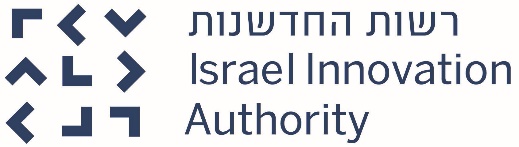 הנחיות להגשת הבקשהיש להשתמש בגרסה העדכנית של מסמך הבקשה. יש להשתמש בגרסת אופיס 2010 ומעלה ובמחשב מבוסס Windows 7 ומעלה המכיל גופן דיוויד.במסגרת הבקשה המוגשת אין לחרוג מ- 50 עמודים.כל השדות במסמך הבקשה הינם חובה. היכן שלא רלוונטי יש לציין "לא רלוונטי".מסלול ההליך התחרותישם התאגיד המציע בעבריתמועד התאגדות התאגיד המציע שם התאגיד המציע באנגליתתחומי פעילות המעבדה לחדשנות המוצעתסוג תאגיד המציעמנהל המעבדה לחדשנות המוצעתמספר התאגיד המציעכתובת אתר המעבדה לחדשנות המוצעתהאם תאגיד המציע הוא חברה מתמחה?האם תאגיד המציע הוא חברת תעשיית ייצור?האם תאגיד המציע הוא גוף פיננסי*?שם איש קשרתפקידטלפון איש קשרכתובת דוא"ל איש קשרשם בעל המניותמדינת רישום/אזרחותמס' רשם/זהותשיעור אחזקות בדילול מלא (%)חברה מתמחהחברת תעשיית ייצורגוף פיננסי*2345678910סה"כ100%פרט והסבר ביחס למועד הגשת הבקשה:פרט והסבר ביחס למועד הגשת הבקשה:פרט והסבר ביחס למועד הגשת הבקשה: פרט והסבר ביחס למועד הגשת הבקשה: פרט את השנים בהן בוצעה הפעלות ואת היקפה: תאר ופרט את נתח גודל השוק של החברה בכל שוק רלוונטי לתחום הפעילות המוצע של המעבדה לחדשנות (יש לצרף אסמכתאות רלוונטיות לנספח זה): פרט את הוצאות המו"פ בשלוש השנים הקלנדריות שקדמו לשנה בה פורסם ההליך התחרותי, מתוכן הוצאות מו"פ  בשנה הקלנדרית האחרונה (יש לצרף אסמכתאות רלוונטיות לנספח זה):פרט, הסבר והתייחס לנושאים הבאים:[1] היקף ואיכות התשתית הטכנולוגית אשר תועמד לרשות חברות המעבדה[2] יש לפרט ביחס לאמור לעיל האם מדובר בתשתית קיימת או תשתית עתידית  [3] יש לפרט ביחס לאמור לעיל האם מדובר בתשתיות שאינן זמינות בישראל עד מועד הגשת ההצעה עבור יזמים בתחום הפעילות המוצע  פרט, הסבר והתייחס לנושאים הבאים:[1] ההשפעה ההדדית הצפויה בין החברה המתמחה , בין שהינה המציע בעצמו או אחד מבעלי מניותיו של המציע, לחברה המעבדה[2] הצגת יישום מודל חדשנות פתוחהפרט, הסבר והתייחס לנושאים הבאים:[1] סוג התמיכה והיקפה, לרבות התרומה הצפויה של אנשי מחקר ופיתוח בחברה המתמחה, בין שהינה המציע בעצמו או אחד מבעלי מניותיו של המציע[2] הרקע והניסיון של מנהל המעבדה לחדשנות, לרבות עבודה עם חברות הזנק, ותרומתו הצפויה של מנהל המעבדה לחדשנות, לרבות להצלחת חברות המעבדה, בהתבסס על הרקע והניסיון שמביא עמו והיכרותו עם החברה המתמחה[3] ביחס למסלול משנה א' בלבד – הנגשת מידע פיננסי והיקפו עבור חברות המעבדה  פרט, הסבר והתייחס לנושאים הבאים:[1] תכנית שותפויות של המציע ובעלי מניותיו עם גופים רלוונטיים כגון: קרנות השקעה וחברות בוגרות[2] ביחס למסלול משנה ב' בלבד – יש לפרט תכנית שותפויות אסטרטגיות של המציע ובעלי מניותיו גם עם מוסדות מחקר אקדמאיים  [3] ביחס לאמור לעיל יש לפרט את מהות השותפויות והערך הצפוי עבור חברות המעבדהפרט, הסבר והתייחס לנושאים הבאים:[1] מספר הפרויקטים המוערך המתוכננים להיקלט מדי שנה[2] מקורות לאיתור פרויקטים (Deal Flow), תכניות Ideation ועוד[3] תכנית שיווקית למשיכת חברות מעבדה  פרט, הסבר והתייחס לנושאים הבאים:[1] תחום הפעילות המוצע (יש לציין האם מדובר בתחום פעילות ייחודי בו חסרה תשתית טכנולוגית זמינה בארץ ליזמים ולפרט)[2] ביחס למסלול משנה ב' בלבד – יש לפרט מתן מענה לפעילות של תעשייה תהליכית עם פוטנציאל זיהום סביבתי גבוה בקרבה לריכוזי אוכלוסין פרט, הסבר והתייחס לנושאים הבאים:[1] האם וכיצד תסייע המעבדה לחדשנות למערכת החדשנות באזור הפעילות ולפרט את היקף הפעילותהריני מצהיר בזה כי המידע המופיע בבקשה זו הינו למיטב ידיעתי המידע הנכון, המעודכן ביותר והמלא המצוי בידי ובידיעתי האישית וכי אני מתחייב להודיע לרשות החדשנות על כל מידע חדש שיהיה קיים בידי ובידיעתי האישית ואשר יהיו בו כדי להשפיע על ההצעה ויכולת תאגיד המעבדה מכל היבט שהוא.במידה והאמור אינו נכון - יש לפרטשם מלאטלפון תפקידכתובת דוא"למס' זהותחתימהשם מלאטלפון תפקידכתובת דוא"למס' זהותחתימהשם מלאטלפון תפקידכתובת דוא"למס' זהותחתימה